International Right-of-Way Association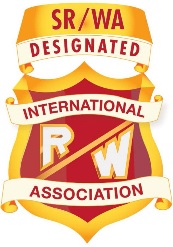 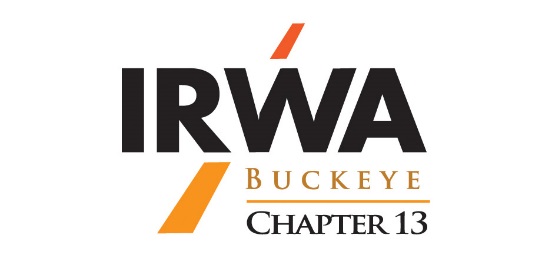 Chapter 13 - Buckeye Chapter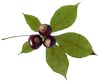 Appraisal Day SeminarMay 11, 2021 On-Line Microsoft Teams Meeting8:30 AM to 9:00 AM	IR/WA General Membership Meeting – Kevin Jennings, IR/WA Chapter 13 Presiding President 9:00 AM to 10:00 AM	Wetland and Stream Regulations in Ohio - Permitting Mechanisms in Ohio that Allow Regulated Lands to be Utilized for Various Uses: Brandon Beck, – Section 401 Reviewer for ODOT Projects, Ohio Environmental Protection Agency10:00 AM to 10:50 AM 	Review and Discussion of State ex rel. New Wen, Inc. v. Marchbanks (ODOT) – “Point of Access” and Compensation: Corinna V. Efkeman – Associate Assistant Attorney General – Executive Agencies Section, Transportation Unit, Office of Ohio Attorney General Dave Yost   10:50 AM to 11:00 AM 	Break – 10 Minutes11:00 AM to 12:00 PM	Oil and Gas Valuation for Eminent Domain Acquisitions: Wayne L. Kelley, Managing Director, RSK [UK] Limited12:00 PM to 1:00 PM	Lunch – 1 Hour  1:00 PM to 1:50 PM	Eminent Domain Litigation Support Appraisal Review Case Study: Jefferson L. Sherman, MAI, AI-GRS – President, Sherman Valuation & Review, LLC.  1:50 PM to 2:00 PM	Break – 10 Minutes 2:00 PM to 3:00 PM	The Impacts of COVID-19 on Real Estate: Kyle Driscoll, MAI, - Director – Midwest & Northeast, Right of Way Practice Leader, CBRE, Inc., Valuation & Advisory Services 3:00 PM		Adjournment – Kevin Jennings, IR/WA Chapter 13 PresidentSeminar Coordinator: 	Gerald A. Tout - Martin + Wood Appraisal Group, Ltd. 